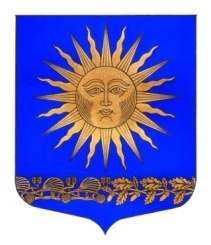 МУНИЦИПАЛЬНЫЙ  СОВЕТВНУТРИГОРОДСКОГО МУНИЦИПАЛЬНОГО  ОБРАЗОВАНИЯ  САНКТ-ПЕТЕРБУРГА ПОСЕЛОК СОЛНЕЧНОЕ ШЕСТОГО СОЗЫВА__________________________________________________________________________________РЕШЕНИЕ  от  «10 »  сентября  2020 года                                                                                                     № 25«О рассмотрении протеста прокуратурыКурортного района Санкт – Петербургаот 30.06.2020 № 01-01-2020/169»         В соответствии с Конституцией РФ, Федеральным законом от 06.10.2003 №131-ФЗ «Об общих принципах организации местного самоуправления в Российской Федерации», Законом Санкт-Петербурга от 23.09.2009 №420-79 «Об организации местного самоуправления в Санкт-Петербурге», Федеральным законом Российской Федерации от 25.12.2008 № 273-ФЗ «О противодействии коррупции», Федеральным законом от 02.03.2007 № 25-ФЗ «О муниципальной службе в Российской Федерации», протестом прокуратуры на решение МС ВМО п. Солнечное от 30.06.2020 № 01-01-2020/169 на Решение МС ВМО пос.Солнечное от 15.07.2015 №189 «Об утверждении порядка увольнения муниципальных служащих ВМО Санкт-Петербурга поселка Солнечное в связи с утратой доверия»Муниципальный совет решил:Согласиться с протестом Прокуратуры Курортного района  Санкт-Петербурга от 30.06.2020 № 01-01-2020/169Решение МС ВМО пос.Солнечное от 15.07.2015 №189 привести в соответствие с требованиями действующего законодательства, дополнив п.2.1. Приложения № 1 к Решению абзацем следующего содержания:— непредставление в сроки, установленные для представления сведений о доходах , об имуществе и обязательствах имущественного характера,  сведений о своих расходах , а также о расходах своих супруги (супруга) и несовершеннолетних детей по каждой сделке по приобретению земельного участка, другого объекта недвижимости, транспортного средства, ценных бумаг, акций (долей участия, паёв в уставных  (складочных) капиталах организаций), совершённой им, его супругой (супругом) и (или) несовершеннолетними детьми в течение календарного года, предшествующего году представления сведений (далее- отчётный период), если общая сумма таких сделок превышает общий доход данного лица и его супруги (супруга) за три последних года, предшествующих отчётному периоду , и об источниках получения средств, за счёт которых совершены эти сделки.Ответственный исполнитель: глава МО- председатель МС п. Солнечное М.А.СафроновРешение вступает в силу с момента его принятия.Председатель МС –Глава МО п. Солнечное                                                                                         М.А.Сафронов